Министерство науки и высшего образования Российской ФедерацииФедеральное государственное бюджетное образовательное учреждениевысшего образования«Владимирский государственный университетимени Александра Григорьевича и Николая Григорьевича Столетовых»(ВлГУ)Юридический институтФОНД ОЦЕНОЧНЫХ МАТЕРИАЛОВ (СРЕДСТВ)ПО ДИСЦИПЛИНЫПРОФЕССИОНАЛЬНАЯ ЭТИКАСпециальность40.05.04 Судебная и прокурорская деятельностьспециализацияСудебная деятельностьг.  Владимир 20221. ПЕРЕЧЕНЬ КОМПЕТЕНЦИЙ И ПЛАНИРУЕМЫЕ РЕЗУЛЬТАТЫ ОБУЧЕНИЯ ПО ДИСЦИПЛИНЕ 2. ОЦЕНОЧНЫЕ МАТЕРИАЛЫ ДЛЯ ПРОВЕДЕНИЯ ТЕКУЩЕГО КОНТРОЛЯ УСПЕВЕМОСТИ ПО ДИСЦИПЛИНЕПеречень вопросов к рейтинг-контролю №1Дать письменный ответ на следующие вопросы (не менее двух по выбору преподавателя):Дайте определение понятия этика. Что составляет предмет этики как философской науки? Определите основные этапы развития этических учений. Каковы характерные особенности периода предэтики? Каковы характерные особенности античной этики? Каковы характерные особенности средневековой этики? Каковы характерные особенности этики Нового времени? Дайте определение и перечислите основные этические категории. Какие функции выполняют этические категории? Назовите характерные черты этических категорий. Проследите генезис понятия «мораль». Чем определяется сущность морали? Определите основные функции морали. В чем специфика оценочной функции морали? Назовите и охарактеризуйте основные виды профессиональной этики. Что является содержанием профессиональной этики? Дайте понятие профессиональной этики юриста. В чем заключаются особенности профессиональной этики юриста?Тестовые задания:1. Этика – это философская наука, объектом изучения которой являются: а) мораль; б) нравственность; в) нравственные отношения; г) нравственные проблемы общества. 2. Признание человека высшей ценностью – это: а) уважение; б) гуманизм; в) законность; г) социализация. 3. Сострадательная и деятельная любовь, выражающаяся в готовности помочь каждому в чем-либо нуждающемуся – это: а) любовь; б) милосердие; в) сострадание; г) справедливость.4. Функция морали, изучающая поведение человека относительно ценностных ориентиров: а) регулятивная; б) нормативная; в) познавательная; г) ценностно-ориентационная. 5. Предпочтения собственных интересов интересам всех других – это: а) зло; б) эгоизм; в) фанатизм; г) формализм. 6. Философская наука, объектом изучения которой является мораль – это: а) этика; б) философия; в) социология; г) философия права. 7. Какие функции выполняют социальные нормы в обществе? а) воспитательную, правоохранительную; б) оценочную, общесоциальную, экономическую; в) регулятивную, оценочную, трансляционную; г) охранительную, экономическую, воспитательную. 8. Категория этики, означающая особое моральное отношение человека к самому себе и отношение к нему со стороны общества, окружающих, основанное на признании ценности человека как личности – это: а) долг; б) совесть; в) достоинство; г) ответственность. 9. Научное правосознание – это: а) соблюдение установленных правил поведения;б) знание того, что «можно», «нельзя», «должно быть»; в) мыслительная деятельность, уровень правовой подготовки личности; г) разработка правовых документов, приказов, решений, приговоров. 10. Принцип нравственности, означающий признание человека высшей ценностью, веру в человека, его способность к совершенствованию, требование свободы и защиты достоинства личности, идею о праве человека на счастье, о том, что удовлетворение потребностей и интересов личности должно быть конечной целью общества – это: а) честь; б) гуманизм; в) достоинство; г) справедливость.Перечень вопросов к рейтинг-контролю №2Дать письменный ответ на следующие вопросы (не менее двух по выбору преподавателя):На каких правовых и нравственных началах должно базироваться правосудие? Проследите историю формирования институтов прав человека. Какие нормы и принципы, провозглашенные Всеобщей декларацией прав человека, оказали влияние на развитие национального законодательства? В чем состоит нравственное содержание Конституции РФ 1993 г.? Как может быть обеспечена справедливость в уголовном судопроизводстве? Какие конституционные принципы конкретизирует Уголовно-процессуальный кодекс Российской Федерации и в чем их нравственное значение? Какие обстоятельства подлежат доказыванию по уголовному делу? С каким принципом связан нравственный аспект доказывания? В чем состоит нравственное значение свободной оценки доказательств?Назовите общие нравственные требования к деятельности следователя. Дайте понятие следственных действий. Назовите основные следственные действия, предусмотренные уголовно-процессуальным законодательством. Какие нравственные требования предъявляются к проведению основных следственных действий? Тестовые задания:1. Общепризнанные принципы и нормы международного права и международные договоры Российской Федерации являются: а) составной частью правовой системы России; б) не могут противоречить российскому законодательству; в) являются по юридической силе выше, чем Конституция РФ; г) не являются составной частью российского законодательства. 2. Основные права и свободы человека: а) предоставляются государством; б) не предусмотрены Конституцией РФ;г) возможно использовать в полном объеме только с 18 лет. 3. К конституционным обязанностям относятся: а) исповедовать какую-либо религию; б) получить общее среднее образование; в) сохранять природу и окружающую среду; г) платить законно установленные налоги и сборы. 4. Социальная роль государства в обществе заключается: а) в беспристрастном управлении; б) в деятельности политической власти; в) в обеспечении благ для всех членов общества; г) в создании условий для стабильного развития общества. 5. Право обеспечивается: а) государством; б) общественным воздействием; в) корпоративными механизмами; г) не имеет внешнего обеспечения. 6. Социальная роль государства в обществе заключается: а) в беспристрастном управлении; б) в деятельности политической власти; в) в обеспечении благ для всех членов общества; г) в создании условий для стабильного развития общества. 7. Права и свободы человека и гражданина в Конституции РФ предусмотрены в: а) главе 2; б) главах 1 и 9; в) в преамбуле; г) ни в одной главе Конституции РФ не предусмотрены. 8. Всеобщая декларация прав человека принята Организацией Объединенных Наций: а) 12 июня 1945 года; б) 12 декабря 1900 года; в) 12 декабря 1993 года; г) 10 декабря 1948 года.9. Какая существует демократическая форма защиты прав личности? а) народовластие; б) независимое правосудие; в) прокурорский надзор за деятельностью должностных лиц; г) административный порядок защиты прав и свобод человека. 10. Порядок восстановления прав и свобод лица, незаконно или необоснованно подвергнутого уголовному преследованию, и возмещения причиненного ему вреда называется: а) компенсация; б) конфискация; в) помилование; г) реабилитация.Перечень вопросов к рейтинг-контролю №3Дать письменный ответ на следующие вопросы (не менее двух по выбору преподавателя):Перечислите общие нравственные требования, предъявляемые к судебной власти. Какова роль судьи, председательствующего по делу, в обеспечении нравственного характера судебного разбирательства? В чем состоит нравственное содержание приговора и иных решений суда? Основа содержания судебного решения (приговора) – закон или мораль? В чем состоит нравственное значение судебных прений? Определите нравственные аспекты обвинительной речи прокурора. Каковы нравственные требования к участию защитника в судебном процессе? Какова роль профессиональной этики в деятельности адвокатов? Какие этические принципы регламентирует Федеральный закон «Об адвокатской деятельности и адвокатуре в Российской Федерации»? В чем суть основных моральных проблем в деятельности адвоката? Почему принцип независимости считается одним из основных в профессии адвоката? Каковы требования принципа конфиденциальности? В чем заключаются принципы добросовестности и честности профессиональной этики адвоката? Каково содержание принципа законности в деятельности нотариуса? В чем заключается важность для профессии нотариуса принципов личной ответственности? Определите понятия: этикет, служебный этикет. Назовите основные нравственные принципы служебного этикета. Перечислите этические требования к проведению деловых бесед, встреч, переговоров. Какие этические нормы необходимо соблюдать при приеме населения? Назовите основные требования делового этикета во взаимоотношениях с сотрудниками. Какими правилами служебного этикета необходимо руководствоваться при проведении деловых совещаний? Каковы правила телефонного общения? Назовите основные этикетные правила, используемые при подготовке деловых бумаг. Каковы особенности делового общения в экстремальных условиях? В чем заключаются особенности юридического этикета? Тестовые задания:1. Оценка доказательств судьей базируется на: а) внутреннем убеждении судьи; б) механическом подсчете имеющихся доказательств; в) ответственности перед своей совестью за судьбу человека; г) объективном и всестороннем рассмотрении всей совокупности и обстоятельств дела в целом. 2. Решение, вынесенное судом о невиновности или виновности подсудимого и назначении ему наказания либо об освобождении его от наказания – это: а) приговор; б) определение; в) акт обвинения; г) постановление.3. Должностное лицо, уполномоченное осуществлять правосудие – это: а) судья; б) следователь; в) Президент РФ; г) судебный пристав. 4. Действие лишь в интересах истины и справедливости на основании закона и совести, проявляющееся в отсутствии приверженности к какой-либо из сторон, это определение: а) все ответы верны; б) справедливости судебной власти; в) компетентности судебной власти; г) беспристрастности судебной власти. 5. Назначение уголовного судопроизводства: а) назначения наказания; б) обвинение в совершенном преступлении; в) защита личности от незаконного и необоснованного обвинения, осуждения, ограничения ее прав и свобод; г) защита прав и законных интересов лиц и организаций, потерпевших от преступлений. 6. Какими характеристиками должен обладать такой элемент обвинительной речи прокурора, как юридическая оценка деяния: а) все ответы верны; б) быть аргументированной; в) основываться на глубоком понимании сущности применяемого материального закона. 7. Что означает обоснованность приговора суда: а) все ответы верны; б) приведение в нем аргументов в обоснование содержащихся в приговоре решений; в) соответствие его требованиям материального и процессуального закона при условии, что он поставлен в результате процесса, проведенного с соблюдением всех процессуальных гарантий;г) соответствие выводов суда, изложенных в приговоре, фактическим обстоятельствам дела при доказанности этих выводов в судебном заседании.8. Какими нравственными качествами должен обладать судья: а) все ответы верны б) честность, гуманность; в) развитое чувство совести; г) повышенное чувство долга в его нравственном аспекте. 9. Основополагающие принципы правосудия базируются на нравственных требованиях справедливости, гуманности, охраны чести и достоинства человека. Какой из перечисленных ниже принципов является главенствующим среди принципов уголовного процесса: а) принцип законности в уголовном судопроизводстве; б) принцип независимости судей и подчинение их только закону; в) принцип гласности; г) принцип презумпции невиновности и связанное с ним право обвиняемого на защиту. 10. Понятия морального сознания, в которых предъявляемые к людям нравственные требования выражаются в виде образа нравственно-совершенной личности, представления о человеке, воплотившем в себе наиболее высокие моральные качества – это: а) заповеди; б) нравственные идеалы; в) нравственные принципы; г) нравственные отношения.Иные оценочные материалы для проведения текущего контроля успеваемостиТемы эссеНапишите эссе, размышляя по поводу одной из приведенных ниже цитат. «Жизнь сама по себе – ни благо, ни зло: она вместилище и блага и зла, смотря по тому, во что вы сами превратили ее». [М. Монтень] «Поведение – это зеркало, в котором каждый показывает свой лик». [В. Гёте] «Говорить, что нравственные идеалы врожденны или представляются результатом инстинкта, – это все равно, что утверждать, будто человек способен читать, не зная еще букв алфавита». [П. Гольбах]«Без глубокого нравственного чувства человек не может иметь ни любви, ни чести, – ничего, чем человек есть человек». [В. Г. Белинский] «Истинный показатель цивилизации – не уровень богатства и образования, не величина городов, не обилие урожая, а облик человека, воспитываемого страной». [Р.У. Эмерсон]«Есть средство воспрепятствовать преступлениям – то наказания; есть средства изменять нравы – это благие примеры». [Ш. Монтескье] «О нравственных качествах человека нужно судить не по отдельным его усилиям, а по его повседневной жизни». [Б. Паскаль] «Достоинство государства зависит, в конечном счете, от достоинства его личностей». [Д.С. Милль] «Знание оборотной стороны профессии или призвания – это та цена, которую мы платим за овладение профессиональными навыками». [Д. Болдуин]«Мы должны научиться относиться друг к другу внимательно, должны понять, что самое чудесное, самое высокое создание в мире – это человек». [М. Горький] «Судья – это говорящий закон, а закон – это немой судья».[Цицерон] «Кто для других законы составляет, пусть те законы первым соблюдает». [Д. Чосер] «Законодательство должно быть голосом разума, а судья - голосом закона». [Пифагор] «Никто не может судить о других, пока не научится судить о себе самом». [И.В. Гете]«Первое условие исправления – сознание своей вины». [Сенека] «Всякий разумный человек наказывает не по тому, что был совершен проступок, но для того, чтобы он не совершался впредь». [Сенека] «Мы с удовольствием слушаем тех, кто говорит нам о наших правах, но мы не любим, чтобы нам напоминали о наших обязанностях». [Э. Берк] «Закон хочет хорошо устроить жизнь людей, сможет же он сделать это лишь в том случае, если сами люди хотят, чтобы им было хорошо. Ибо закон обнаруживает свое благотворное действие лишь тем, кто ему повинуется». [Демокрит] «Кто, имея возможность предупредить преступление, не делает этого, тот ему способствует». [Сенека]«Умение прощать – свойство сильных, слабые никогда не прощают». [Ганди] «Честный судья осуждает преступление, а не преступника». [Сенека]151 «Долг судей – вершить правосудие, а их ремесло – оттягивать его; многие судьи знают свой долг и продолжают заниматься своим ремеслом». [Ж. Лабрюйер] «Дело судьи – истолковать закон, а не даровать его». [Ф. Бэкон] «От правосудия зависит общественный порядок. Поэтому по праву место судей – в первом ряду общественной иерархии. Поэтому никакие почести и знаки уважения не могут считаться для них чрезмерными». [Наполеон I]«В основе всех хороших манер лежит одна забота – забота о том, чтобы человек не мешал человеку, чтобы все вместе чувствовали бы себя хорошо». [Д. Лихачев] «В управлении не должно быть полуответственности: она с неизбежностью ведет к утайке растрат и неисполнению законов». [Наполеон I] «Все искусство управления состоит в искусстве быть честным». [Т. Джефферсон] «Если вам дорога ваша собственная репутация, имейте дело лишь с людьми, обладающими достойными качествами, ибо лучше быть одному, чем в дурной компании». [Д. Вашингтон] «Легче справиться со своей нечистой совестью, нежели со своей нечистой репутацией». [Ф. Ницше] «Я полагаю, что тот, у кого в голове сложилось о чем-либо живое и ясное представление, сумеет передать его на любом, хоть на тарабарском наречии». [М. Монтень]Что на Ваш взгляд означает выражение: «Жить в обществе и быть свободным от него нельзя»?Как Вы относитесь к положению: «Нет свободы выбора - нет и моральной ответственности за содеянное»?В чем отличие свободы от своеволия?Как Вы относитесь к положению «Цель оправдывает средства»? Есть ли какие-либо ограничения в выборе средств для достижения нравственной цели?Цель для достижения, которой требуются не правовые средства, сама является правовой?ЗаданияСоставьте «портрет» судьи как его идеальный нравственный образ.Выберите из прилагаемого списка и впишите в таблицу по 3-5 черт характера или качеств личности, по которым можно судить о сформированности в моральном сознании человека каждой из перечисленных этических категорий.Составьте нравственный портрет юриста, представителя профессии: нотариус;юрисконсульт;эксперт-криминалист;судебный пристав;полицейский (оперативный сотрудник);секретарь судебного заседания;преподаватель права;сотрудник ФСИН (режимный отдел);сотрудник ГИБДД;частный сыщик.В портрет входит: 1) правовые и иные источники, определяющие нравственные требования  к профессионалу;                                 2) цели и задачи деятельности специалиста;                                 3) профессионально-важные качества личности юриста;                                  4) нравственные требования к деятельности специалиста.3. ПРОМЕЖУТОЧНАЯ АТТЕСТАЦИЯ ПО ДИСЦИПЛИНЕПеречень вопросов к зачетуПонятие и предмет этики. Основные этапы исторического развития этических учений. Понятие и содержание основных категорий этики: добро и зло. Понятие и содержание основных категорий этики: свобода и своенравие.Понятие и содержание основных категорий этики: добродетель и порок.Понятие и содержание основных категорий этики: справедливость.Общечеловеческие начала этики. Долг, совесть, ответственность в работе юриста. Понятие и сущность морали. Соотношение морали и права. Нравственная свобода выбора. Понятие, признаки и виды социальных норм. Их иерархия. Моральное сознание и моральная практика. Понятие и виды профессиональной этики. Особенности профессии юриста и их нравственное значение. Нравственное содержание конституционных норм о правосудии и правоохранительной деятельности. Нравственное содержание гражданского законодательства. Нравственное содержание семейного законодательства. Нравственное содержание административного законодательства.Нравственное содержание трудового законодательства.Понятие истины. Установление истины по уголовному делу как нравственная цель доказывания. Понятие, предмет и содержание профессиональной этики юриста. Методы изучения профессиональной этики юриста. Этика производства следственных действий. Нравственные требования к деятельности судебной власти. Нравственное содержание судебных прений. Этика обвинительной речи прокурора. Этика речи защитника. Нравственное содержание презумпции невиновности. Нравственное содержание оценки доказательств по внутреннему убеждению. Соотношение целей и средств в профессиональной деятельности юриста. Социальный характер моральных норм. Понятие, содержание и функции служебного этикета юриста. Служебный этикет юриста.Нравственное содержание правовых норм. Нравственные начала гражданского судопроизводства. Нравственные начала судопроизводства по уголовным делам. Профессионально необходимые качества юриста, их нравственное содержание. Соотношение правовых норм и норм нравственности. Нравственные основы деятельности следователя. Нравственные основы деятельности адвоката. Нравственные основы избрания мер пресечения. Нравственные основы обыска. Этические основы допроса.Нравственная допустимость и нравственная оправданность в деятельности юриста.Этические начала взаимодействия следователя со средствами массовой информации. Нравственные основы деятельности судьи. Нравственные основы деятельности прокурора. Нравственный конфликт в профессиональной деятельности юриста. Способы предотвращения конфликтных ситуаций. Соотношение общей и профессиональной этики. Правила поведения юристов в профессиональной деятельности. Кодекс профессиональной этики юриста.Понятие и структура духовно-нравственной культуры. Сущность и задачи нравственного воспитания личности. Моральное воздействие социальной среды и коллектива на духовно-нравственную культуру личности.Нравственное самовоспитание и его закономерности.Методы нравственного самовоспитания: самодисциплина и самокритика.Методы нравственного самовоспитания: самоограничение, самоотказ, самообязательство.Методы нравственного самовоспитания: самопоощрение и самонаказаниеОсобенности профессиональной деформации судьи.Роль морального выбора в деятельности судьи.Этические основы деятельности нотариуса.Этические основы деятельности юрисконсульта.Этические основы деятельности эксперта-криминалиста.Этические основы деятельности судебного пристава.Этические основы деятельности полицейского.Этические основы деятельности секретаря судебного заседания.Профессиональная деформация: особенности формирования и проявлений в деятельности юриста.Нравственная основа антикоррупционного поведенияПонятие профессионально-нравственной деформации, причины ее возникновения.Основные признаки профессиональной нравственной деформации юриста.Нравственные обязательства как основа антикоррупционного поведения.Этика общения с представителями прессы, общественных организаций, науки, культуры.Методические материалы, характеризующих процедуры оценивания:В билет для зачета включено два теоретических вопроса, соответствующие содержанию формируемых компетенций. Зачет проводится в устной форме. На подготовку к ответу студенту отводится до 40 минут. За ответ на теоретические вопросы студент может получить максимально 40 баллов. 4. ИТОГОВЫЕ ТЕСТОВЫЕ ЗАДАНИЯ ПО ДИСЦИПЛИНЕРазработчик:      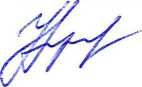 к.ю.н., доцент,  доцент кафедры Гражданского права и процесса                    А.А. КулаковаФонд оценочных материалов (средств) рассмотрен и одобрена на заседании кафедры 
Гражданского права и процесса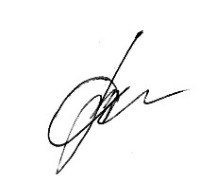 Протокол № 14 от «27» июня 2022 годаЗаведующий кафедрой                                                            Т.В. КивленокФонд оценочных материалов (средств) рассмотрен и одобрена на заседании учебно-методической комиссии направления подготовки 40.05.04 Судебная и прокурорская деятельностьПротокол № 4 от 30.06.2022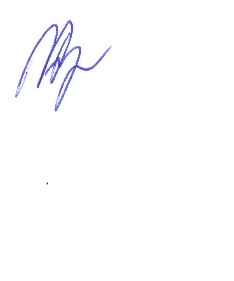 Формируемые компетенции(код, содержание компетенции)Планируемые результаты обучения по дисциплине, в соответствии с индикатором достижения компетенцииПланируемые результаты обучения по дисциплине, в соответствии с индикатором достижения компетенцииНаименование оценочного средстваФормируемые компетенции(код, содержание компетенции)Индикатор достижения компетенцииРезультаты обучения по дисциплинеНаименование оценочного средстваУК-11. Способен формировать нетерпимое отношение к коррупционному поведению УК-11.1.УК-11.2.УК-11.3.Знает действующие правовые нормы, обеспечивающие борьбу с коррупцией в различных областях жизнедеятельности, способы профилактики коррупции и формирование нетерпимого отношения к ней. Умеет планировать, организовывать и проводить мероприятия, обеспечивающие формирование гражданской позиции и предотвращение коррупции в социуме. Владеет навыками взаимодействия в обществе на основе нетерпимого отношения к коррупции.Тесты, ситуативные задачи, эссеПК-3. Способен осуществлять профессиональную деятельность на основе развитого правосознания, правового мышления и правовой культурыПК-3.1ПК-3.2ПК-3.3Знает значение, виды, принципы и уровни правового сознания, правового мышления и правовой культуры; Умеет применять правовые знания в профессиональной деятельности и преобразовывать общественные отношения, основываясь на собственном правосознании и правовой культуре;Владеет развитым правосознанием, правовым мышлением и правовой культуройТесты, ситуативные задачи, эссеЭтическая категория Черты характера и качества личности, по которым можно судить о сформированности в моральном сознании человека этической категорииДоброСовестьДолгЧестьДостоинствоОтветственностьСправедливостьСвобода выбораГуманизмКоллективизмИндивидуализмДружбаБаллы Критерии оценки31-40программный материал усвоен прочно, глубоко и системно;программный материал изложен четко и логично;студент свободно ориентируется не только в рамках отдельных тем, но и во всем объеме пройденного материала;студент точно использует терминологию, свободно оперирует понятийно-категориальным аппаратом;при ответе используются данные источников и дополнительной (исследовательской) литературы;показано умение иллюстрировать теоретические положения конкретными примерами, применять их в новой ситуации;сформированы компетенции и сформулированы аргументированные выводы по предложенным проблемным вопросам.21-30продемонстрировано умение анализировать материал, однако не все выводы носят аргументированный и доказательный характер;допущены несущественные ошибки в определении понятий, категорий и т.п., кардинально не меняющих суть изложения;в изложении допущены небольшие неточности и алогизмы, в целом не исказившие содержание ответа;допущены один-два недочета при освещении основного содержания ответа, исправленные по замечанию (или наводящим вопросам) преподавателя;допущены ошибка или более двух недочетов при освещении второстепенных вопросов, которые легко исправляются самостоятельно или по замечанию преподавателя.11-20неполно или непоследовательно раскрыто содержание материала, но показано общее понимание вопроса и продемонстрированы умения, достаточные для дальнейшего усвоения материала;усвоены основные категории по рассматриваемому и дополнительным вопросам;имелись затруднения или допущены ошибки в определении понятий, использовании терминологии, исправленные после нескольких наводящих вопросов;при неполном знании теоретического материала выявлена недостаточная сформированность компетенций, студент не может применить теорию в новой ситуации;продемонстрировано поверхностное усвоение основной литературы.10 и менееСтудент демонстрирует неудовлетворительное знание базовых терминов и понятий курса, отсутствие логики и последовательности в изложении ответов на предложенные вопросы.  №п/пКонтролируемые темыТестовые заданияКод контролируемой компетенции1.Тема 1.Основы общей и профессиональной этики1. Этика – это философская наука, объектом изучения которой является мораль2. Признание человека высшей ценностью – это гуманизм.3. Сострадательная и деятельная любовь, выражающаяся в готовности помочь каждому в чем-либо нуждающемуся – это милосердие.4. Функция морали, изучающая поведение человека относительно ценностных ориентиров: а) регулятивная; б) нормативная; в) познавательная; г) ценностно-ориентационная. 5. Предпочтения собственных интересов интересам всех других – это эгоизм 6. Философская наука, объектом изучения которой является мораль – это этика.7. Какие функции выполняют социальные нормы в обществе? а) воспитательную, правоохранительную; б) оценочную, общесоциальную, экономическую; в) регулятивную, оценочную, трансляционную; г) охранительную, экономическую, воспитательную. 8. Категория этики, означающая особое моральное отношение человека к самому себе и отношение к нему со стороны общества, окружающих, основанное на признании ценности человека как личности – это достоинство. 9. Научное правосознание – есть: а) соблюдение установленных правил поведения;б) знание того, что «можно», «нельзя», «должно быть»; в) мыслительная деятельность, уровень правовой подготовки личности; г) разработка правовых документов, приказов, решений, приговоров. 10. . Принцип нравственности, означающий признание человека высшей ценностью, веру в человека, его способность к совершенствованию, требование свободы и защиты достоинства личности, идею о праве человека на счастье, о том, что удовлетворение потребностей и интересов личности должно быть конечной целью общества – это гуманизм.ПК-3Правильные ответы выделяем жирным шрифтом и подчеркиванием2.Тема 2.Нравственные основы законодательства о правосудии и правоохранительной деятельности 1. Общепризнанные принципы и нормы международного права и международные договоры Российской Федерации являются: а) составной частью правовой системы России; б) не могут противоречить российскому законодательству; в) являются по юридической силе выше, чем Конституция РФ; г) не являются составной частью российского законодательства. 2. Основные права и свободы человека: а) предоставляются государством; б) не предусмотрены Конституцией РФ;г) возможно использовать в полном объеме только с 18 лет. 3. К конституционным обязанностям относятся: а) исповедовать какую-либо религию; б) получить профессиональное образование; в) сохранять природу и окружающую среду; г) платить законно установленные налоги и сборы. 4. Социальная роль государства в обществе заключается: а) в беспристрастном управлении; б) в деятельности политической власти; в) в обеспечении благ для всех членов общества; г) в создании условий для стабильного развития общества. 5. Право обеспечивается: а) государством; б) общественным воздействием; в) корпоративными механизмами; г) не имеет внешнего обеспечения. 6. Права и свободы человека и гражданина в Конституции РФ предусмотрены в главе 2 7. Всеобщая декларация прав человека принята Организацией Объединенных Наций: а) 12 июня 1945 года; б) 12 декабря 1900 года; в) 12 декабря 1993 года; г) 10 декабря 1948 года.8. Независимое правосудие  - демократическая форма защиты прав личности. 9. Порядок восстановления прав и свобод лица, незаконно или необоснованно подвергнутого уголовному преследованию, и возмещения причиненного ему вреда называется реабилитация.УК-11, ПК-3 3. Тема 3.Моральный фактор и моральный выбор в деятельности юриста1. Согласно М. С. Строговичу действующие в обществе социальные нормы, регулирующие поступки, поведение людей, их взаимоотношения, — это нравственность 2. Моральное противоречие - ситуация, в которой субъект деятельности поставлен перед необходимостью сделать выбор одной из двух взаимоисключающих форм поведения или моральных ценностей3. Моральный выбор  - это осознанное предпочтение человеком того или иного варианта поведения в соответствии с личными или общими моральными установками. 4. Тип поведения человека в рискованных ситуациях с ограниченным объемом информации, связанный с проявлениями индивидуализма, себялюбия, своеволия, стремления выделиться называется авантюрным. 5. Острая ситуация морального выбора называется моральным конфликтом.6. Рациональный для сторон выход из конфликта имеет ________ природуа) деструктивную;б) объективную;в) конструктивную;г) субъективную.7. Моральный выбор признается правильным, если будут учтены все или по меньшей мере наиболее значимые последствия , которые может предвидеть человек, совершающий этот выбор. УК-11, ПК-34.Тема 4.Профессиональная деформация юристов и ее предупреждение. Антикоррупционное поведение1. Определяя профессиональную деформацию как искажение характера и результатов профессиональной деятельности юриста, следует всегда помнить, что ее первопричиной является деформацияа) волиб) сознанияв) личностиг) индивидуальности2. Нравственное воспитание способствует преодолению профессиональной деформации. Основными направлениями данной работы будут являться:а) формирование нравственных убеждений и волевых качеств, воспитание психологического иммунитета против воздействия преступного мира, личный (положительный) пример; б) воспитание чувства самозначимости;в) воспитание психологического иммунитета против воздействия преступного мира;г) личный (положительный) пример;3. Профессиональная деформация– это несоответствующая общепринятой модели манера поведения, мышления и действий в профессиональной и повседневной жизни, проявляющаяся в пренебрежительном, высокомерном и нередко патерналистском отношении к молодым специалистам, другим коллегам и клиентам, в возникающих с ними конфликтах, завышенной самооценке своих профессиональных компетенций, несоблюдении правил и требований корпоративной культуры, частой смене места работы.4. Профессиональная деформация юриста является вариантом девиантного поведения личности. б) высказывание верно;а) высказывание неверно.УК-11, ПК-35.Тема 5.Духовно-нравственная культура юристаи ее формирование1. Самооценивающее чувство, переживание, один из древнейших интимно-личностных регуляторов поведения людей — это совесть2. Категория этики, характеризующая способность человека осуществлять нравственный самоконтроль, внутреннюю самооценку с позиций соответствия своего поведения требованиям нравственности, самостоятельно формулировать для себя нравственные задачи и требовать от себя их выполнения – это:а) доброб) справедливостьв) совесть г) долг3. Нравственное воспитание, при котором человек является и субъектом, и объектом процесса воздействия, называется самовоспитание .4. Общая культура  - личностный уровень общего образования, владения языком, общетехнической подготовки, поведения, физического развития, проявляющийся интегративно в ценностных ориентациях, деятельности и общении. 5. Нравственное воспитание - необходимые условие и средство формирования и активизации морального фактора в деятельности юристов. 6. Нравственное воспитание - это целенаправленный процесс формирования у человека этических знаний, моральных потребностей, идейно-нравственных убеждений, моральных качеств и чувств, устойчивых и привычных норм поведения, соответствующих нравственному идеалу 7. Процесс нравственного воспитания предполагает а) формирование моральных потребностей личности, направленных на нравственное самосовершенствование, б) стремление к моральному идеалу и высоконравственному поведению как устойчивой черте характера, в) желание делать людям добро, приносить обществу пользу;г) все перечисленное.8. Активный, сознательный, целеустремленный процесс формирования и развития положительных и искоренения отрицательных качеств личности в соответствии с общественными потребностями, личными нравственными идеалами и характером деятельности, постоянная, систематическая работа по выработке знаний, умений, навыков и привычек, соответствующих моральным требованиям к современному человеку, специалисту- это: а) нравственное воспитание;б) социализация; в) моральное формирование;г) все перечисленное.9. К методам нравственного самовоспитания не относятся:а) самоанализ и самооценка;б) самоучет и самоотчет;в) самопринуждение и самопоощрение;г) все перечисленное выше относится к методам нравственного воспитания.УК-11, ПК-36.Тема 6.Нравственные основы осуществления правосудия1.Оценка доказательств судьей базируется на: а) внутреннем убеждении судьи; б) механическом подсчете имеющихся доказательств; в) ответственности перед своей совестью за судьбу человека; г) объективном и всестороннем рассмотрении всей совокупности и обстоятельств дела в целом. 2. Решение, вынесенное судом о невиновности или виновности подсудимого и назначении ему наказания либо об освобождении его от наказания – это приговор.3. Должностное лицо, уполномоченное осуществлять правосудие – это судья. 4. Действие лишь в интересах истины и справедливости на основании закона и совести, проявляющееся в отсутствии приверженности к какой-либо из сторон, это определение: а) все ответы верны; б) справедливости судебной власти; в) компетентности судебной власти; г) беспристрастности судебной власти. 5. Назначение уголовного судопроизводства: а) назначения наказания; б) обвинение в совершенном преступлении; в) изоляция преступника от общества; г) защита прав и законных интересов лиц и организаций, потерпевших от преступлений.6. Что означает обоснованность приговора суда: а) все ответы верны; б) приведение в нем аргументов в обоснование содержащихся в приговоре решений; в) соответствие его требованиям материального и процессуального закона при условии, что он поставлен в результате процесса, проведенного с соблюдением всех процессуальных гарантий;г) соответствие выводов суда, изложенных в приговоре, фактическим обстоятельствам дела при доказанности этих выводов в судебном заседании.7. Какими нравственными качествами должен обладать судья: а) все ответы верны б) честность, гуманность; в) развитое чувство совести; г) повышенное чувство долга в его нравственном аспекте. 8. Основополагающие принципы правосудия базируются на нравственных требованиях справедливости, гуманности, охраны чести и достоинства человека. Какой из перечисленных ниже принципов является главенствующим среди принципов уголовного процесса: а) принцип законности в уголовном судопроизводстве; б) принцип независимости судей и подчинение их только закону; в) принцип гласности; г) принцип презумпции невиновности и связанное с ним право обвиняемого на защиту. 9. Действие лишь в интересах истины и справедливости на основании закона и совести, проявляющееся в отсутствии приверженности к какой-либо из сторон, это определение: а) деятельности судебной власти;б) справедливости судебной власти; в) компетентности судебной власти; г) беспристрастности судебной власти. 10. Что означает обоснованность приговора суда: а) большой объем приговора;б) приведение в нем аргументов в обоснование содержащихся в приговоре решений; в) соответствие его требованиям материального и процессуального закона при условии, что он поставлен в результате процесса, проведенного с соблюдением всех процессуальных гарантий;г) соответствие выводов суда, изложенных в приговоре, фактическим обстоятельствам дела при доказанности этих выводов в судебном заседании.УК-11, 7.Тема 7.Этические и нравственные основы деятельности представителей отдельных юридических профессий 1.Понятия морального сознания, в которых предъявляемые к людям нравственные требования выражаются в виде образа нравственно-совершенной личности, представления о человеке, воплотившем в себе наиболее высокие моральные качества – это нравственные идеалы.2. Юристы за свои действия и решения в профессиональной сфере ...а) несут повышенную ответственностьб) несут такую же ответственность, как и все остальныев) несут пониженную ответственностьг) не несут никакой ответственности3. Совокупность правил поведения судей и других профессиональных участников уголовного, гражданского и административного судопроизводства, обеспечивающих нравственный характер их профессиональной деятельности и внеслужебного поведения, а также научная дисциплина., изучающая специфику проявления требований морали в этой области, — это судебная этика 4. В соответствии с принципом профессиональной компетентности профессиональный юрист обязан: а) поддерживать знания и навыки на высоком уровне; б) выполнять все профессиональные обязанности безукоризненно и честно; в) избегать отношений, которые допускают предвзятость, пристрастность или давление со стороны других лиц, способных исказить или повлиять на его профессиональное суждение. 5. Мнение о нравственном облике человека, сложившееся у окружающих, основанное на его предшествующем поведении – это репутация 6. Порядок восстановления прав и свобод лица, незаконно или необоснованно подвергнутого уголовному преследованию, и возмещения причиненного ему вреда называется: а) компенсация; б) конфискация; в) помилование; г) реабилитация.УК-11, ПК-38.Тема 8.Этика делового общения1. Какими характеристиками должен обладать такой элемент обвинительной речи прокурора, как юридическая оценка деяния: а) все ответы верны; б) быть аргументированной; в) основываться на глубоком понимании сущности применяемого материального закона. 2 Профессиональная этика играет важную роль, прежде всего для профессий, объектом которых является человек.3. Речь юриста-профессионала предполагает:а) богатство словарного запаса, правильный отбор слов для точного изложения говорящим своих мыслей, б) уместность, логичность, разнообразие грамматических конструкций, отсутствие нелитературных выражений,в) доходчивость, доступность для тех, кому речь адресована, владение голосом.г) все перечисленное. 4. Участники судебных прений должны в профессиональном общении следовать правилу: а) уважать и соблюдать моральные нормы, принятые в обществе;б) избегать аморальных взглядов, демонстрации пренебрежения к нравственным ценностям; в) исключить унижение достоинства участвующих в деле и других лиц;г) должны соблюдать все перечисленное 5. Сообщать суду заведомо ложные сведения, умалчивать об известных фактах и обстоятельствах, отказаться от дачи показаний вправе  подсудимый. ПК-39Тема 9.Этикет в профессиональной деятельности юристаДеловой этикет – это сумма выработанных наукой, практикой и мировым опытом нравственно-этических требований, принципов, норм и правил, соблюдение которых обеспечивает взаимопонимание и взаимное доверие субъектов делового общения, повышает эффективность контактов и конечных результатов их совместных действий. 2. Функция этикета, помогающая не задумываясь выбирать линию поведения в соответствии с реальной обстановкой и ожиданиями окружающих, не рискуя попасть в неловкое или затруднительное положение или вызвать осложнения в отношениях с другими.а) информационную; б) стандартизации моделей индивидуального и группового поведения; в) социального контроля и социального влияния, г) создания психологического комфорта.ПК-3Председатель комиссии               К.Н. Курысев